Об исполнении бюджета муниципального округа Головинский за 1 полугодие 2015 года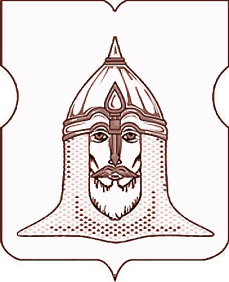 СОВЕТ ДЕПУТАТОВМУНИЦИПАЛЬНОГО ОКРУГА ГОЛОВИНСКИЙРЕШЕНИЕ  29.09.2015 г.   №  79Об исполнении бюджета муниципального округа Головинский за 1 полугодие 2015 года        В соответствии со статьей 264.2 и пунктом 7 статьи 81 Бюджетного кодекса Российской Федерации, пунктом 2 части 1 статьи 9 Устава муниципального округа Головинский, пунктами 18.3 и 18.5 Положения о бюджетном процессе в муниципальном округе Головинский, утвержденным решением Совета депутатов муниципального округа Головинский от 24 июня 2014 года № 55 «Об утверждении Положения о бюджетном процессе в муниципальном округе Головинский»,                        Советом депутатов принято решение:1. Принять к сведению отчет об исполнении бюджета муниципального округа Головинский за 1 полугодие 2015 года (приложение 1).2. Принять к сведению отчет об использовании бюджетных ассигнований резервного фонда муниципального округа Головинский за 1 полугодие 2015 года (приложение 2).3. Администрации муниципального округа Головинский разместить настоящее решение на официальном сайте органов местного самоуправления муниципального округа Головинский www.nashe-golovino.ru.4.  Настоящее решение вступает в силу со дня его принятия.5. Контроль исполнения настоящего решения возложить на главу муниципального округа Головинский Архипцову Н.В. и председателя бюджетно-финансовой комиссии - депутата Мемухину В.Г.Главамуниципального округа Головинский                                                     Н.В. АрхипцоваПриложение 1к решению Совета депутатов муниципального округа Головинский от 29 сентября 2015 года № 792. Расходы бюджета3. Источники финансирования дефицита бюджетаПриложение 2к решению Совета депутатов муниципального округа Головинский от 29 сентября 2015 года № 79ОТЧЕТоб использовании бюджетных ассигнований резервного фондамуниципального округа Головинскийза 1 полугодие 2015 года            Решением Совета депутатов муниципального округа Головинский от 23 декабря 2014 года № 113 «О бюджете муниципального округа Головинский на 2015 год и плановый период 2016 и 2017 годов» размер резервного фонда на 2015 год утвержден в сумме 50,0 тыс. руб. по коду бюджетной классификации расходов 900 0111 32А0100 870.            Резервный фонд создавался в соответствии со статьей 81 Бюджетного кодекса Российской Федерации с целью финансового обеспечения непредвиденных расходов, в том числе на проведение аварийно-восстановительных работ и иных мероприятий, связанных с ликвидацией последствий стихийных бедствий и других чрезвычайных ситуаций на территории муниципального округа Головинский.В период с 01 января 2015 года по 30 июня 2015 года средства резервного фонда на указанные цели не направлялись и не расходовались.ОТЧЕТ  ОБ  ИСПОЛНЕНИИ БЮДЖЕТАОТЧЕТ  ОБ  ИСПОЛНЕНИИ БЮДЖЕТАОТЧЕТ  ОБ  ИСПОЛНЕНИИ БЮДЖЕТАОТЧЕТ  ОБ  ИСПОЛНЕНИИ БЮДЖЕТАОТЧЕТ  ОБ  ИСПОЛНЕНИИ БЮДЖЕТАОТЧЕТ  ОБ  ИСПОЛНЕНИИ БЮДЖЕТАОТЧЕТ  ОБ  ИСПОЛНЕНИИ БЮДЖЕТАОТЧЕТ  ОБ  ИСПОЛНЕНИИ БЮДЖЕТАОТЧЕТ  ОБ  ИСПОЛНЕНИИ БЮДЖЕТАОТЧЕТ  ОБ  ИСПОЛНЕНИИ БЮДЖЕТАОТЧЕТ  ОБ  ИСПОЛНЕНИИ БЮДЖЕТАОТЧЕТ  ОБ  ИСПОЛНЕНИИ БЮДЖЕТАОТЧЕТ  ОБ  ИСПОЛНЕНИИ БЮДЖЕТАОТЧЕТ  ОБ  ИСПОЛНЕНИИ БЮДЖЕТАОТЧЕТ  ОБ  ИСПОЛНЕНИИ БЮДЖЕТАОТЧЕТ  ОБ  ИСПОЛНЕНИИ БЮДЖЕТАОТЧЕТ  ОБ  ИСПОЛНЕНИИ БЮДЖЕТАОТЧЕТ  ОБ  ИСПОЛНЕНИИ БЮДЖЕТАОТЧЕТ  ОБ  ИСПОЛНЕНИИ БЮДЖЕТАОТЧЕТ  ОБ  ИСПОЛНЕНИИ БЮДЖЕТАОТЧЕТ  ОБ  ИСПОЛНЕНИИ БЮДЖЕТАКОДЫКОДЫФорма по ОКУД  Форма по ОКУД  Форма по ОКУД  05031170503117нана01 июля 2015 г.01 июля 2015 г.01 июля 2015 г.01 июля 2015 г.01 июля 2015 г.01 июля 2015 г.01 июля 2015 г.Дата  Дата  Дата  01.07.201501.07.2015Наименование органа,Наименование органа,Наименование органа,Наименование органа,Наименование органа,Наименование органа,по ОКПО  по ОКПО  по ОКПО  1356033813560338организующего исполнение бюджетаорганизующего исполнение бюджетаорганизующего исполнение бюджетаорганизующего исполнение бюджетаорганизующего исполнение бюджетаорганизующего исполнение бюджетаадминистрация муниципального округа Головинскийадминистрация муниципального округа Головинскийадминистрация муниципального округа Головинскийадминистрация муниципального округа Головинскийадминистрация муниципального округа Головинскийадминистрация муниципального округа Головинскийадминистрация муниципального округа Головинскийадминистрация муниципального округа Головинскийадминистрация муниципального округа Головинскийадминистрация муниципального округа Головинскийадминистрация муниципального округа Головинскийадминистрация муниципального округа ГоловинскийГлава по БК Глава по БК Глава по БК 900900Наименование бюджетаНаименование бюджетаНаименование бюджетаНаименование бюджетаНаименование бюджетаНаименование бюджетаБюджет муниципального округа ГоловинскийБюджет муниципального округа ГоловинскийБюджет муниципального округа ГоловинскийБюджет муниципального округа ГоловинскийБюджет муниципального округа ГоловинскийБюджет муниципального округа ГоловинскийБюджет муниципального округа ГоловинскийБюджет муниципального округа ГоловинскийБюджет муниципального округа ГоловинскийБюджет муниципального округа ГоловинскийБюджет муниципального округа ГоловинскийБюджет муниципального округа Головинскийпо ОКТМО  по ОКТМО  по ОКТМО  Периодичность: месячная, квартальная, годоваяПериодичность: месячная, квартальная, годоваяПериодичность: месячная, квартальная, годоваяПериодичность: месячная, квартальная, годоваяПериодичность: месячная, квартальная, годоваяПериодичность: месячная, квартальная, годоваяПериодичность: месячная, квартальная, годоваяПериодичность: месячная, квартальная, годоваяПериодичность: месячная, квартальная, годоваяЕдиница измерения:Единица измерения:Единица измерения:руб.руб.руб.по ОКЕИ  по ОКЕИ  по ОКЕИ  3833831. Доходы бюджета1. Доходы бюджета1. Доходы бюджета1. Доходы бюджета1. Доходы бюджета1. Доходы бюджета1. Доходы бюджета1. Доходы бюджета1. Доходы бюджета1. Доходы бюджета1. Доходы бюджета1. Доходы бюджета1. Доходы бюджета1. Доходы бюджета1. Доходы бюджета1. Доходы бюджета1. Доходы бюджета1. Доходы бюджета1. Доходы бюджета1. Доходы бюджета1. Доходы бюджета1. Доходы бюджета1. Доходы бюджетаНаименование показателяКод
стро-
киКод
стро-
киКод дохода
по бюджетной классификацииКод дохода
по бюджетной классификацииКод дохода
по бюджетной классификацииКод дохода
по бюджетной классификацииКод дохода
по бюджетной классификацииКод дохода
по бюджетной классификацииКод дохода
по бюджетной классификацииКод дохода
по бюджетной классификацииКод дохода
по бюджетной классификацииКод дохода
по бюджетной классификацииКод дохода
по бюджетной классификацииКод дохода
по бюджетной классификацииКод дохода
по бюджетной классификацииКод дохода
по бюджетной классификацииКод дохода
по бюджетной классификацииУтвержденные бюджетные назначенияИсполненоИсполненоНеисполненные назначенияНеисполненные назначенияНаименование показателяКод
стро-
киКод
стро-
киКод дохода
по бюджетной классификацииКод дохода
по бюджетной классификацииКод дохода
по бюджетной классификацииКод дохода
по бюджетной классификацииКод дохода
по бюджетной классификацииКод дохода
по бюджетной классификацииКод дохода
по бюджетной классификацииКод дохода
по бюджетной классификацииКод дохода
по бюджетной классификацииКод дохода
по бюджетной классификацииКод дохода
по бюджетной классификацииКод дохода
по бюджетной классификацииКод дохода
по бюджетной классификацииКод дохода
по бюджетной классификацииКод дохода
по бюджетной классификацииУтвержденные бюджетные назначенияИсполненоИсполненоНеисполненные назначенияНеисполненные назначения12233333333333333345566Доходы бюджета — всего01001000085000000000000000000850000000000000000008500000000000000000085000000000000000000850000000000000000008500000000000000000085000000000000000000850000000000000000008500000000000000000085000000000000000000850000000000000000008500000000000000000085000000000000000000850000000000000000008500000000000000059 609 300,0028 714 002,3528 714 002,3530 895 297,6530 895 297,65в том числе:Налог на доходы физических лиц с доходов, источником которых является налоговый агент, за исключением доходов, в отношении которых исчисление и уплата налога осуществляются в соответствии со статьями 227, 2271 и 228 Налогового кодекса Российской Федерации182101101020100102010010201001020100102010010201001000000000000000011011016 650 800,00--16 650 800,0016 650 800,00Сумма платежа (пересчеты, недоимка и задолженность по соответствующему платежу, в том числе по отменному)1821011010201001020100102010010201001020100102010011000100010001000110110-7 014 924,967 014 924,96-7 014 924,96-7 014 924,96Пени по соответствующему платежу1821011010201001020100102010010201001020100102010012100210021002100110110-7 921,557 921,55-7 921,55-7 921,55Суммы денежных взысканий (штрафов) по соответствующему платежу согласно законодательству Российской Федерации1821011010201001020100102010010201001020100102010013000300030003000110110-28 769,4228 769,42-28 769,42-28 769,42Прочие поступления1821011010201001020100102010010201001020100102010014000400040004000110110-2 505,782 505,78-2 505,78-2 505,78Уплата процентов, начисленных при нарушении срока возврата налога  (сбора), страховых взносов в бюджеты государственных внебюджетных фондов, и процентов, начисленных на сумму излишне взысканного налога (сбора), страховых взносов на обязательное пенсионное страхование1821011010201001020100102010010201001020100102010015000500050005000110110--0,50-0,500,500,50Налог на доходы физических лиц, полученных от осуществления деятельности физическими лицами, зарегистрированными в качестве индивидуальных предпринимателей, нотариусов, занимающихся частной практикой, адвокатов, учредивших адвокатские кабинеты, и других лиц, занимающихся частной практикой, в соответствии со статьей 227 Налогового кодекса Российской Федерации182101101020200102020010202001020200102020010202001000000000000000011011045 000,00--45 000,0045 000,00Сумма платежа (пересчеты, недоимка и задолженность по соответствующему платежу, в том числе по отмененному)1821011010202001020200102020010202001020200102020011000100010001000110110-20 839,9820 839,98-20 839,98-20 839,98Пени по соответствующему платежу1821011010202001020200102020010202001020200102020012100210021002100110110-0,010,01-0,01-0,01Суммы денежных взысканий (штрафов) по соответствующему платежу согласно законодательству Российской Федерации1821011010202001020200102020010202001020200102020013000300030003000110110-264,94264,94-264,94-264,94Прочие поступления1821011010202001020200102020010202001020200102020014000400040004000110110-4,454,45-4,45-4,45Налог на доходы физических лиц с доходов, полученных физическими лицами в соответствии со статьей 228 Налогового кодекса Российской Федерации.1821011010203001020300102030010203001020300102030010000000000000000110110525 000,00--525 000,00525 000,00Сумма платежа (пересчеты, недоимка и задолженность по соответствующему платежу, в том числе по отмененному)1821011010203001020300102030010203001020300102030011000100010001000110110-110 403,88110 403,88-110 403,88-110 403,88Пени по соответствующему платежу1821011010203001020300102030010203001020300102030012100210021002100110110-315,07315,07-315,07-315,07Суммы денежных взысканий (штрафов) по соответствующему платежу согласно законодательству Российской Федерации1821011010203001020300102030010203001020300102030013000300030003000110110-529,97529,97-529,97-529,97Прочие поступления1821011010203001020300102030010203001020300102030014000400040004000110110-784,49784,49-784,49-784,49Прочие доходы от компенсации затрат бюджетов внутригородских муниципальных образований городов федерального значения Москвы и Санкт-Петербурга9001131130299303029930302993030299303029930302993030000000000000000130130-84 300,8884 300,88-84 300,88-84 300,88Прочие поступления от денежных взысканий(штрафов) и иных сумм в возмещении ущерба, зачисляемых в бюджеты внутригородских муниципальных образований городов федерального значения Москвы и Санкт-Петербурга9001161169003003900300390030039003003900300390030030000000000000000140140-36 200,0036 200,00-36 200,00-36 200,00Субвенции бюджетам внутригородских муниципальных образований городов федерального значения на выполнение передаваемых полномочий субъектов Российской Федерации (на содержание муниципальных служащих, осуществляющих образование и организацию деятельности районных комиссий по делам несовершеннолетних и защите их прав)90020220203024030302403030240303024030302403030240300010001000100011511513 946 500,002 100 000,002 100 000,001 846 500,001 846 500,00Субвенции бюджетам внутригородских муниципальных образований городов федерального значения на выполнение передаваемых полномочий субъектов Российской Федерации (на содержание муниципальных служащих, осуществляющих организацию досуговой, социально-воспитательной, физкультурно-оздоровительной и спортивной работы с населением по месту жительства)90020220203024030302403030240303024030302403030240300020002000200021511515 465 100,002 900 000,002 900 000,002 565 100,002 565 100,00Субвенции бюджетам внутригородских муниципальных образований городов федерального значения на выполнение передаваемых полномочий субъектов Российской Федерации (на содержание муниципальных служащих, осуществляющих организацию опеки, попечительства и патронажа)90020220203024030302403030240303024030302403030240300030003000300031511517 468 100,004 100 000,004 100 000,003 368 100,003 368 100,00Субвенции бюджетам внутригородских муниципальных образований городов федерального значения на выполнение передаваемых полномочий субъектов Российской Федерации (на организацию досуговой и социально-воспитательной работы с населением по месту жительства)900202202030240303024030302403030240303024030302403000400040004000415115111 321 200,005 660 600,005 660 600,005 660 600,005 660 600,00Субвенции бюджетам внутригородских муниципальных образований городов федерального значения на выполнение передаваемых полномочий субъектов Российской Федерации (на организацию физкультурно-оздоровительной и спортивной работы с населением по месту жительства)900202202030240303024030302403030240303024030302403000500050005000515115111 067 600,006 200 000,006 200 000,004 867 600,004 867 600,00Прочие межбюджетные трансферты, передаваемые бюджетам внутригородских муниципальных образований городов федерального значения Москвы и Санкт-Петербурга90020220204999030499903049990304999030499903049990300000000000000001511513 120 000,001 560 000,001 560 000,001 560 000,001 560 000,00Возврат остатков субсидий, субвенций и иных межбюджетных трансфертов, имеющих целевое назначение, прошлых лет из бюджетов внутригородских муниципальных образований городов федерального значения Москвы и Санкт-Петербурга9002192190300003030000303000030300003030000303000030000000000000000151151--1 114 362,53-1 114 362,531 114 362,531 114 362,53Наименование показателяКод
стро-
киКод расхода
по бюджетной классификацииКод расхода
по бюджетной классификацииКод расхода
по бюджетной классификацииКод расхода
по бюджетной классификацииКод расхода
по бюджетной классификацииКод расхода
по бюджетной классификацииКод расхода
по бюджетной классификацииУтвержденные бюджетные назначенияИсполненоНеисполненные назначенияНаименование показателяКод
стро-
киКод расхода
по бюджетной классификацииКод расхода
по бюджетной классификацииКод расхода
по бюджетной классификацииКод расхода
по бюджетной классификацииКод расхода
по бюджетной классификацииКод расхода
по бюджетной классификацииКод расхода
по бюджетной классификацииУтвержденные бюджетные назначенияИсполненоНеисполненные назначения123333333456Расходы бюджета — всего2000009600000000000000000096000000000000000000960000000000000000009600000000000000000096000000000000000000960000000000000000009600000000000000059 609 300,0025 927 696,7133 681 603,29в том числе:Заработная плата900010231А01011212111 048 800,00278 175,78770 624,22Начисления на выплаты по оплате труда900010231А0101121213316 700,0070 887,27245 812,73Прочие выплаты900010231А010112221270 400,00-70 400,00Услуги связи900010231А010124422129 000,0013 000,0016 000,00Транспортные услуги900010231А010124422235 800,0013 732,0422 067,96Коммунальные услуги900010231А01012442237 800,001 995,975 804,03Работы, услуги по содержанию имущества900010231А01012442256 900,001 598,285 301,72Прочие работы, услуги900010231А010124422620 200,007 517,0712 682,93Увеличение стоимости основных средств900010231А01012443101 000,00-1 000,00Увеличение стоимости материальных запасов900010231А010124434013 200,008 519,514 680,49Прочие работы, услуги900010235Г0111244226134 400,00-134 400,00Прочие работы, услуги900010331А0102123226109 200,00109 200,00-Прочие расходы900010333А04018802903 120 000,001 499 950,001 620 050,00Заработная плата900010431Б01011212111 048 800,00490 585,03558 214,97Начисления на выплаты по оплате труда900010431Б0101121213316 700,00140 760,36175 939,64Прочие выплаты900010431Б010112221270 400,0070 400,00-Услуги связи900010431Б010124422135 000,0018 000,0017 000,00Транспортные услуги900010431Б010124422235 800,0013 732,0322 067,97Коммунальные услуги900010431Б01012442237 800,001 874,425 925,58Работы, услуги по содержанию имущества900010431Б01012442256 900,001 598,285 301,72Прочие работы, услуги900010431Б010124422620 400,008 431,1011 968,90Увеличение стоимости основных средств900010431Б01012443104 000,00-4 000,00Увеличение стоимости материальных запасов900010431Б01012443404 000,00425,003 575,00Заработная плата900010431Б01051212114 258 500,001 728 953,952 529 546,05Начисления на выплаты по оплате труда900010431Б01051212131 286 100,00490 355,36795 744,64Заработная плата900010431Б0105122211388 800,00-388 800,00Прочие выплаты900010431Б0105122212563 200,00301 466,30261 733,70Начисления на выплаты по оплате труда900010431Б0105122213117 400,00-117 400,00Услуги связи900010431Б010524422153 300,0027 021,5226 278,48Транспортные услуги900010431Б0105244222351 400,00140 456,25210 943,75Коммунальные услуги900010431Б010524422362 400,0015 008,4947 391,51Работы, услуги по содержанию имущества900010431Б010524422546 400,0021 712,1924 687,81Прочие работы, услуги900010431Б0105244226363 500,00156 524,13206 975,87Увеличение стоимости основных средств900010431Б0105244310183 800,0080 560,19103 239,81Увеличение стоимости материальных запасов900010431Б010524434040 000,0034 014,155 985,85Заработная плата900010433А01011212111 852 600,00546 350,681 306 249,32Начисления на выплаты по оплате труда900010433А0101121213559 500,00137 601,65421 898,35Прочие выплаты900010433А0101122212283 300,0010 263,84273 036,16Услуги связи900010433А010124422130 300,0020 133,7410 166,26Транспортные услуги900010433А0101244222143 200,0054 928,1388 271,87Коммунальные услуги900010433А010124422331 200,007 503,1523 696,85Работы, услуги по содержанию имущества900010433А010124422522 700,0011 621,1011 078,90Прочие работы, услуги900010433А0101244226980 600,00431 131,70549 468,30Увеличение стоимости основных средств900010433А010124431020 000,00-20 000,00Увеличение стоимости материальных запасов900010433А010124434023 100,0011 123,8311 976,17Заработная плата900010433А01021212112 817 400,001 052 498,311 764 901,69Начисления на выплаты по оплате труда900010433А0102121213850 900,00276 173,44574 726,56Заработная плата900010433А0102122211133 000,00-133 000,00Прочие выплаты900010433А0102122212422 400,00211 200,00211 200,00Начисления на выплаты по оплате труда900010433А010212221340 200,00-40 200,00Услуги связи900010433А010224422130 000,0018 000,0012 000,00Транспортные услуги900010433А0102244222214 800,0082 392,19132 407,81Коммунальные услуги900010433А010224422346 800,0011 295,9435 504,06Работы, услуги по содержанию имущества900010433А010224422529 800,0010 093,6719 706,33Прочие работы, услуги900010433А0102244226759 800,00262 292,09497 507,91Увеличение стоимости основных средств900010433А010224431070 000,0060 310,409 689,60Увеличение стоимости материальных запасов900010433А010224434050 000,0042 027,807 972,20Заработная плата900010433А01041212113 822 000,001 608 956,632 213 043,37Начисления на выплаты по оплате труда900010433А01041212131 154 200,00458 062,83696 137,17Прочие выплаты900010433А0104122212563 200,00492 845,1670 354,84Услуги связи900010433А010424422156 500,0039 570,3216 929,68Транспортные услуги900010433А0104244222286 400,00109 856,25176 543,75Коммунальные услуги900010433А010424422362 400,0015 989,3246 410,68Работы, услуги по содержанию имущества900010433А010424422543 900,0020 897,1823 002,82Прочие работы, услуги900010433А01042442261 339 500,00533 005,97806 494,03Увеличение стоимости основных средств900010433А010424431060 000,0022 490,0037 510,00Увеличение стоимости материальных запасов900010433А010424434080 000,006 266,1673 733,84Прочие работы, услуги900010435Г01112442261 233 200,00511 685,00721 515,00Прочие расходы900011132А010087029050 000,00-50 000,00Прочие расходы900011331Б0104853290129 300,00129 300,00-Прочие работы, услуги900011331Б0199244226367 700,0090 000,00277 700,00Коммунальные услуги900080409Г07012442231 250 000,00495 745,06754 254,94Работы, услуги по содержанию имущества900080409Г0701244225862 100,00308 237,50553 862,50Безвозмездные перечисления государственным и муниципальным организациям900080409Г07016112418 653 800,004 641 800,004 012 000,00Безвозмездные перечисления государственным и муниципальным организациям900080409Г0701612241555 300,00138 800,00416 500,00Прочие работы, услуги900080435Е01052442261 625 400,00890 000,00735 400,00Прочие расходы900080435Е0105244290150 000,00-150 000,00Перечисления другим бюджетам бюджетной системы Российской Федерации900100135П0109540251784 800,00-784 800,00Пособия по социальной помощи населению900100635П0118321262422 400,00-422 400,00Работы, услуги по содержанию имущества900110210А03012442254 417 700,001 936 592,452 481 107,55Прочие работы, услуги900110210А030124422645 000,00-45 000,00Безвозмездные перечисления государственным и муниципальным организациям900110210А03016112416 504 900,003 769 200,002 735 700,00Безвозмездные перечисления государственным и муниципальным организациям900110210А0301612241100 000,00100 000,00-Прочие работы, услуги900120235Е01032442261 184 000,00520 000,00664 000,00Увеличение стоимости материальных запасов900120235Е010324434044 500,0044 450,0050,00Работы, услуги по содержанию имущества900120435Е010324422571 500,00-71 500,00Прочие работы, услуги900120435Е0103244226100 000,0040 550,5559 449,45Результат исполнения бюджета (дефицит / профицит )45000079000000000000000000790000000000000000007900000000000000000079000000000000000000790000000000000000007900000000000000000079000000000000000-2 786 305,64-Наименование показателяНаименование показателяНаименование показателяКод
стро-
киКод
стро-
киКод
стро-
киКод источника финансирования
по бюджетной классификацииКод источника финансирования
по бюджетной классификацииКод источника финансирования
по бюджетной классификацииКод источника финансирования
по бюджетной классификацииКод источника финансирования
по бюджетной классификацииКод источника финансирования
по бюджетной классификацииУтвержденные бюджетные назначенияУтвержденные бюджетные назначенияУтвержденные бюджетные назначенияУтвержденные бюджетные назначенияИсполненоИсполненоНеисполненные назначенияНеисполненные назначенияНаименование показателяНаименование показателяНаименование показателяКод
стро-
киКод
стро-
киКод
стро-
киКод источника финансирования
по бюджетной классификацииКод источника финансирования
по бюджетной классификацииКод источника финансирования
по бюджетной классификацииКод источника финансирования
по бюджетной классификацииКод источника финансирования
по бюджетной классификацииКод источника финансирования
по бюджетной классификацииУтвержденные бюджетные назначенияУтвержденные бюджетные назначенияУтвержденные бюджетные назначенияУтвержденные бюджетные назначенияИсполненоИсполненоНеисполненные назначенияНеисполненные назначения11122233333344445566Источники финансирования дефицита бюджета — всегоИсточники финансирования дефицита бюджета — всегоИсточники финансирования дефицита бюджета — всего500500500000900000000000000000009000000000000000000090000000000000000000900000000000000000009000000000000000000090000000000000000-----2 786 305,64-2 786 305,642 786 305,642 786 305,64в том числе:в том числе:в том числе:источники внутреннего финансирования бюджетаисточники внутреннего финансирования бюджетаисточники внутреннего финансирования бюджета520520520000010000000000000000000100000000000000000001000000000000000000010000000000000000000100000000000000000001000000000000000--------из них:из них:из них:999--------источники внешнего финансирования бюджетаисточники внешнего финансирования бюджетаисточники внешнего финансирования бюджета620620620000020000000000000000000200000000000000000002000000000000000000020000000000000000000200000000000000000002000000000000000--------из них:из них:из них:101010--------Изменение остатков средствИзменение остатков средствИзменение остатков средств700700700000010000000000000000000100000000000000000001000000000000000000010000000000000000000100000000000000000001000000000000000-----2 786 305,64-2 786 305,642 786 305,642 786 305,64увеличение остатков средствувеличение остатков средствувеличение остатков средств710710710000010502010300005100000105020103000051000001050201030000510000010502010300005100000105020103000051000001050201030000510-59 609 300,00-59 609 300,00-59 609 300,00-59 609 300,00-30 787 654,35-30 787 654,35--уменьшение остатков средствуменьшение остатков средствуменьшение остатков средств72072072000001050201030000610000010502010300006100000105020103000061000001050201030000610000010502010300006100000105020103000061059 609 300,0059 609 300,0059 609 300,0059 609 300,0028 001 348,7128 001 348,71--РуководительРуководительРуководительВ.А. РатниковВ.А. РатниковВ.А. РатниковВ.А. РатниковВ.А. РатниковВ.А. РатниковГлавный бухгалтерГлавный бухгалтерГлавный бухгалтерТ.В. ЛебедеваТ.В. ЛебедеваТ.В. ЛебедеваТ.В. ЛебедеваТ.В. ЛебедеваТ.В. Лебедева2 июля 2015 г.